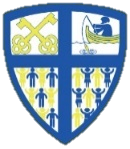 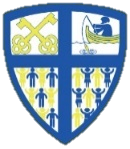 FUNDING DETAILS:Swimming DataNOTE:  There are many high-risk water areas around Leigh St Peter’s so it is vital that children living in this area learn to swim, most children do not learn how to swim privately.  At Leigh St Peter’s we are committed to help our children keep safe in their environment.  Therefore, we provide additional swimming lessons.  Out of COVID the children had 3 courses of swimming lessons for 10 weeks in Year 4,5 and 6.  It was shown that swimming in Year 4 influenced children to go swimming with their families.  Having the further two sessions of 10 weeks in Year 5 and Year 6 allowed for children to develop their swimming skills and children were more likely to be able to swim unaided.   Because of COVID Year 5 and Year 6 have missed out on our usual offer so we have increased this and also given Year 4 longer to develop their skills.  ACTION PLAN AND BUDGET TRACKINGWHY:      Children at Leigh St Peter’s will have access to high quality PE and sports provision and the use of local facilities. They will develop a love of sports and become more active. Children at Leigh St Peter’s will have access to high quality PE and sports provision and the use of local facilities. They will develop a love of sports and become more active. Key IndicatorsWHAT:Additional swimming provision over the course of three years.1.1, 1.5Additional staff so sessions work in smaller groups and children of all abilities are catered for and supported well1.1, 3.1, 3.2, 4.1Access to a local sports club apprentices to develop links with the local football team and develop aspirations. 5.2, 3.2, 1.1The use of a local sports hall and sport hall equipment to allow for a range of sports activities weekly, with no reliance on weather.  5.1, 5.2, 3.2, 2.1The use of the local sports providers so that children can broaden access to sports that they wouldn’t normally or at a good level eg: dance, fencing, archery and gymnastics.3.1, 1.1, 4.1, 4.2, 5.1Develop inter-school competitions within the LLG and Wigan.  Support this through lunchtime and after school.1.2,1.31.Engagement of all pupils in regular physical activity, for example by:providing targeted activities or support to involve and encourage the least active childrenencouraging active play during break times and lunchtimesestablishing, extending or funding attendance of school sport clubs and activities and holiday clubs, or broadening the variety offeredadopting an active mile initiativeraising attainment in primary school swimming to meet requirements of the national curriculum before the end of key stageEvery child should leave primary school able to swimXXX2Profile of PE and sport is raised across the school as a tool for whole-school improvement, for example by:actively encourage pupils to take on leadership or volunteer roles that support the delivery of sport and physical activity within the school (such as ‘sport leader’ or peer-mentoring schemes)embedding physical activity into the school day through encouraging active travel to and from school, active break times and holding active lessons and teachingX3Increased confidence, knowledge and skills of all staff in teaching PE and sport, for example by:providing staff with professional development, mentoring, appropriate training and resources to help them teach PE and sport more effectively to all pupils, and embed physical activity across your schoolhiring qualified sports coaches and PE specialists to work alongside teachers to enhance or extend current opportunities offered to pupilsXX4Broader experience of a range of sports and activities offered to all pupils, for example by:introducing a new range of sports and physical activities (such as dance, yoga or fitness sessions) to encourage more pupils to take up sport and physical activitiespartnering with other schools to run sports and physical activities and clubsproviding more and broadening the variety of extra-curricular activities after school in the 3 to 6pm window, delivered by the school or other local sports organisationsXXX5Increased participation in competitive sport, for example by:increasing and actively encouraging pupils’ participation in the School Gamesorganising, coordinating or entering more sport competitions or tournaments within the school or across the local area, including those run by sporting organisationsXXTotal amount allocated for 19-20£19,180Total amount allocated for 20-21£19,100How much (if any) do you intend to carry over from this total fund into 2020-21?£11,323Total amount allocated for 2021/22£18,970Total amount of funding for 2021/22. To be spent and reported on by 31st July 2022.£30,293Meeting national curriculum requirements for swimming and water safety.N.B. Complete this section to your best ability. For example, you might have practised safe self-rescue techniques on dry land which you can then transfer to the pool when school swimming restarts.Due to exceptional circumstances priority should be given to ensuring that pupils can perform safe self-rescue, even if they do not fully meet the first two requirements of the NC programme of study2020-21 Year 6 swimmers 35%What percentage of your current Year 6 cohort (21-22) swim competently, confidently, and proficiently over a distance of at least 25 metres?N.B. Even though your pupils may swim in another year please report on their attainment on leaving primary school at the end of the summer term 2020.Please see note above0%What percentage of your current Year 6 cohort use a range of strokes effectively [for example, front crawl, backstroke and breaststroke]?Please see note above0%What percentage of your current Year 6 cohort perform safe self-rescue in different water-based situations?0%Schools can choose to use the Primary PE and sport premium to provide additional provision for swimming but this must be for activity over and above the national curriculum requirements. Have you used it in this way?YesAcademic Year: 2021/22Total fund allocated:Date Updated:Date Updated:Key indicator 1: The engagement of all pupils in regular physical activity – Chief Medical Officers guidelines recommend that primary school pupils undertake at least 30 minutes of physical activity a day in school. Key indicator 1: The engagement of all pupils in regular physical activity – Chief Medical Officers guidelines recommend that primary school pupils undertake at least 30 minutes of physical activity a day in school. Key indicator 1: The engagement of all pupils in regular physical activity – Chief Medical Officers guidelines recommend that primary school pupils undertake at least 30 minutes of physical activity a day in school. Key indicator 1: The engagement of all pupils in regular physical activity – Chief Medical Officers guidelines recommend that primary school pupils undertake at least 30 minutes of physical activity a day in school. Percentage of total allocation: 39%IntentImplementationImplementationImpactSustainability and Next StepsIncrease physical development in the EYFSAudit resources in EYFS outdoor provision and buy other resources to support balance, control, and spatial awareness. £500.00 – school fundedMore children will achieve their physical development assessments by the end of the year.Look at the activities on the playground that also develop these skills and train the lunch staff up. All children access time to be active during the dayY1-Y2 take part in an active afternoon play for 10 mins a day.Y3-6 are timetabled for the daily mile.  Introduce a family daily mile – to be completed before school.Premium sports work 2 lunchtimes and involve as many pupils as possible in active games.Purchase an outdoor PA system to use during playtime and when completing the daily mile.Purchase a climbing frame and trim trail that supports the use of muscles, balance, co-ordination.Funded by school£2000.00£8000.00£21,534.00(part funding through PPG 20-21)Children will be involved in more active activitiesAll children will access at least 15 mins of active exercise a day.Children will have the opportunity to listen to music during lunchtime.Children will develop their balance, co-ordination skills.   This is timetabled for and shared with staff and children about the importance of regular exerciseDaily mile firmly embedded into the timetablePlan for next stages so all children have regular access to trim trails. Key indicator 2: The profile of PESSPA being raised across the school as a tool for whole school improvement. Key indicator 2: The profile of PESSPA being raised across the school as a tool for whole school improvement. Key indicator 2: The profile of PESSPA being raised across the school as a tool for whole school improvement. Key indicator 2: The profile of PESSPA being raised across the school as a tool for whole school improvement. Percentage of total allocation: 18%IntentImplementationImplementationImpactSustainability and Next StepsChildren in Year 6 are Sports Leaders and support other children in school Buy Play Maker Award for school.DW to train a group of children up.  Audit the resources that we have and purchase other resources.  £99.00 +£3000.00Children have equipment during lunch that supports their physical develop.Children are able to work together in teams and develop social skillsYear 6 children train the Year 5 children in the summer term. PE is lead well and children have access to quality sports provision including competitionsPE management time is weekly. PE lead is supported when cover is needed for sports competition.Celebration of successes are shared with the school during assemblies. £2,374.05Most competitions have a school team enter.All children know about the school sports teams.An increase in the number of children being able to swim 25 metres in Y4/5 and 6.Due to COVID increase the number of swimming sessions.  Begin swimming lessons earlier £7,228.00More children can swim 25 m by the end of Year 6Children in Year 4 have all improved in their swimming ability.Year 4 will swim in Spring 2023 (when in Y5), as part of their PE provision and this will give them a good start to achieve the 25m. Key indicator 3: Increased confidence, knowledge, and skills of all staff in teaching PE and sport. Key indicator 3: Increased confidence, knowledge, and skills of all staff in teaching PE and sport. Key indicator 3: Increased confidence, knowledge, and skills of all staff in teaching PE and sport. Key indicator 3: Increased confidence, knowledge, and skills of all staff in teaching PE and sport. Percentage of total allocation: 2%IntentImplementationImplementationImpactSustainability and Next StepsStaff have access to CPD and resources for PE and sportRenew PE hub resourcesProvide training to all staff TA’s and teachers through Premier Sports and Wigan Athletics.£525.00PE hub materials are used to teach PE.Lessons follow the correct sequence of learning.Staff feel more confident teaching PE and sports.Key indicator 4: Broader experience of a range of sports and activities offered to all pupils. Key indicator 4: Broader experience of a range of sports and activities offered to all pupils. Key indicator 4: Broader experience of a range of sports and activities offered to all pupils. Key indicator 4: Broader experience of a range of sports and activities offered to all pupils. Percentage of total allocation:35%IntentImplementationImplementationImpactSustainability and Next StepsChildren are taught a range of sports that broaden their access.Premier sports provide archery and fencing in Y4-6.£5,130.00All Y4,5 and 6 children have access to archery and fencing lessons.Children regularly access the local sports facilities and use a range of facilities.Plan for the use of the sports hall for  Y4-6 pupils PE and sports lessons. Plan sports that need the facilities at the sport hall e.g., Basketball, Badminton, Tennis, Athletics.£1,548.00+£2,000.00Children are taught a range of sports using high quality equipment.Children have access to small group sessions.Additional support from Wigan AthleticAll staff including teaching assistants are used to ensure groups are smaller and differentiation opportunities given. £2,240.00Children feel supported in their PE lessons Key indicator 5: Increased participation in competitive sport. Key indicator 5: Increased participation in competitive sport. Key indicator 5: Increased participation in competitive sport. Key indicator 5: Increased participation in competitive sport. Percentage of total allocation: 5%IntentImplementationImplementationImpactThe school has achieved the School Games Gold Award. More children are successfully taking part in competitionsManagement time for subject leader to manage the competitions.Take part in competitions through LLG and the LA (supply and transport costs)Linked to annual LLG payment£300.00£1200.00All competitions have at least 1 school team in.School has achieved their Gold AwardSigned off bySigned off byHead Teacher: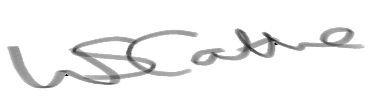 Date:Dec 21Subject Leader:Date:Governor:Date:2021/2022 PE, sports, Competitions and After School Club Costing.2021/2022 PE, sports, Competitions and After School Club Costing.2021/2022 PE, sports, Competitions and After School Club Costing.2021/2022 PE, sports, Competitions and After School Club Costing.2021/2022 PE, sports, Competitions and After School Club Costing.AutumnSpringSummerTotalSports BudgetSchool BudgetPE PROVISIONPE PROVISIONPE PROVISIONPE PROVISIONPE PROVISIONPE PROVISIONPE PROVISIONPE Management£791.35£791.35£791.35£2,374£374£2000Transport£3000.00£3000.00£3000.00£9,000£2,000£7,000Leigh Sports Village£516.00£516.00£516.00£1,548£1,548Swimming£1668.00£1668.00£1390.00£4,726.00£2,363£2,363Additional swimming – lost due to COVID£1668.00£834.00£2,502.00£2,502Premier Sports Friday AM£1710.00£1710.00£1710.00£5,130.00£5,130.00Premier Sports Friday PM£1710.00£1710.00£1710.00£5,130.00£5,130.00Premier Sports Lunch£720£640£640£2,000£2,000Wigan Athletic£800.00£800.00£800.00£2,400.00£2,400.00DanceTotal = ££29680£16,317£13,363COMPETITIONS AND AFTER SCHOOL CLUBSCOMPETITIONS AND AFTER SCHOOL CLUBSCOMPETITIONS AND AFTER SCHOOL CLUBSCOMPETITIONS AND AFTER SCHOOL CLUBSCOMPETITIONS AND AFTER SCHOOL CLUBSCOMPETITIONS AND AFTER SCHOOL CLUBSCOMPETITIONS AND AFTER SCHOOL CLUBSTransport£100£100£100£300£300Supply Cover£500£500£500£1500£1200£300PE Hub: Planning£525.00--£525.00£525.00Total = ££2,025£300RESOURCESRESOURCESRESOURCESRESOURCESRESOURCESRESOURCESRESOURCESTrim Trail and Climbing Frame£21,534£21,534£11,323 (20-21)£10,211Sound System£627.95£8000£8000EYFS Resources£500£500Outsider resources - PlayMaker£3128£128£3000£30,293£34,874